Continuous Quality Improvement Program Plan Summary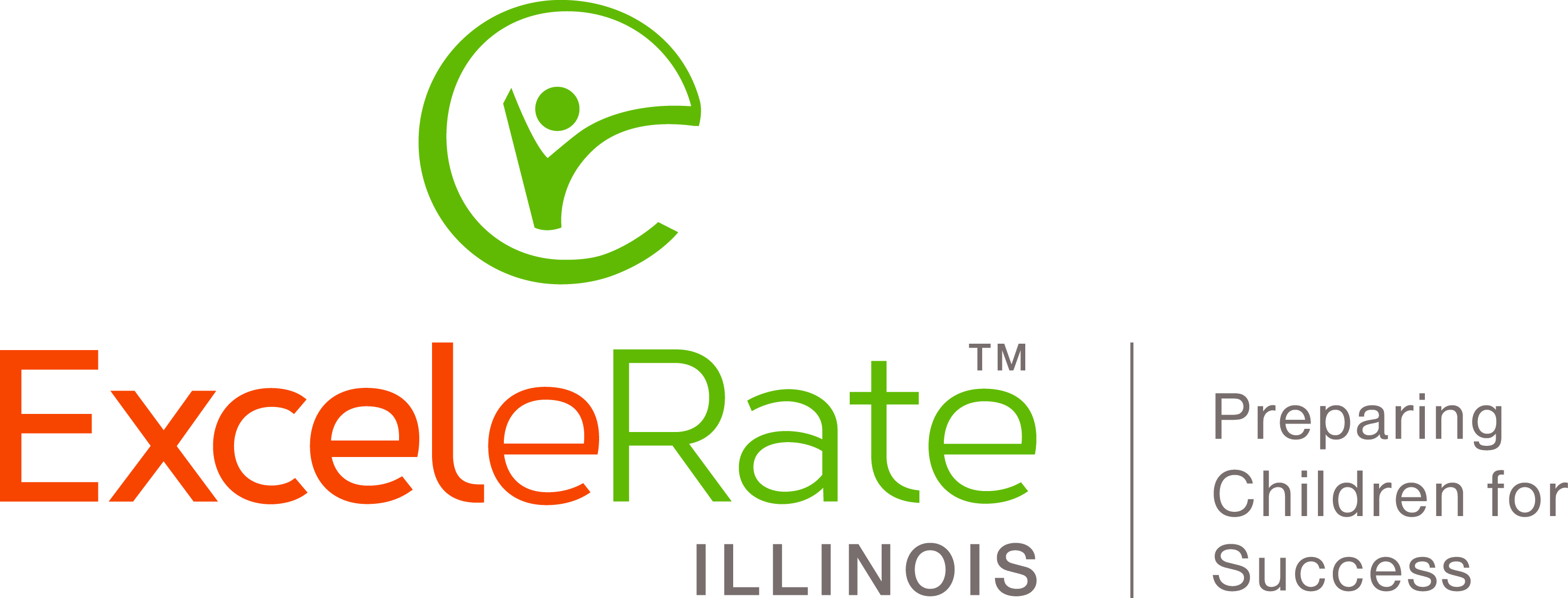 Program Name:  ID: Address: City: _  State:    Zip:   County:  Current Circle of Quality:  Last Self-Assessment Completed:  Last Verified Assessment Completed:  _  By: Program Goal:  Use the Continuous Quality Improvement Program Planning Worksheet to develop objectives and transfer them to the grid below.Copy this page if additional space is needed.ObjectiveProjected Date of CompletionStaff CoordinatingExceleRate Illinois StandardCircle of Quality ObjectiveActual Date of CompletionStaff CoordinatingExceleRate Illinois StandardCircle of Quality 